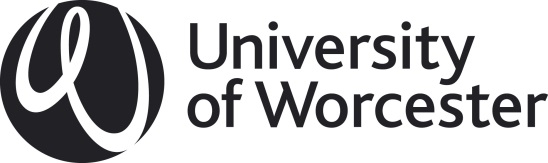 Institute Learning, Teaching and Student Experience CommitteeMembershipChair – Learning and Teaching Lead for the InstituteAt least six members of staff representing Institute academic departments and course/programme/subject leaders. At least two members of staff who are a National Teaching Fellow, or Principal Fellow or Senior Fellow of the Higher Education Academy (HEA), or in short term until the Institute has staff who meet these criteria, members of staff who have obtained a University Teaching Award (or Fellowship).Chair of Institute Quality CommitteeInstitute Technology Enhanced Learning (TEL) LeadMember of staff representing research, preferably a member of the Institute research committeeAt least one, and not more than three, student representatives who should normally be the elected Institute RepresentativesSecretary (drawn from the Institute support staff)The Committee will have the power to co-opt other members for specific meetings or items of businessIndividuals may cover more than one category of membershipMembership should be reviewed on an annual basis  Meetings to be held at least three times per year.Terms of ReferenceThe Institute Learning and Teaching Committee is responsible to Academic Board, through the Institute Board, for promoting good practice and innovation to support teaching excellence, and for implementing the University Learning and Teaching Strategy.  Specifically, it is the responsibility of the Institute Learning and Teaching Committee to: Stimulate and support a learning environment in which teaching excellence, innovation and creativity are encouraged and underpinned by scholarship and professional inquiry, and evaluation of impact.  
Oversee the development, implementation and evaluation of the Institute’s Learning and Teaching development plan, taking account of the University Learning and Teaching Strategy and TEL Strategy.
3.	Promote good practice in learning, teaching and assessment methods and the management of the student experience, and its effective internal and external dissemination. 4.	Monitor and support staff engagement with professional development opportunities and the UKPSF, including the Peer Supported Review of Teaching (PSRT) scheme, the Worcester Scheme, and through University and external schemes for the recognition of teaching excellence. 
5.	Promote and support student engagement in learning and the enhancement of the student experience.6.	Consider all feedback from student surveys and develop appropriate action plans.7	Receive reports from the Institute representative on Learning, Teaching and Student Experience Committee (LTSEC), and the summary report produced by LTSEC for Academic Board.September 2016